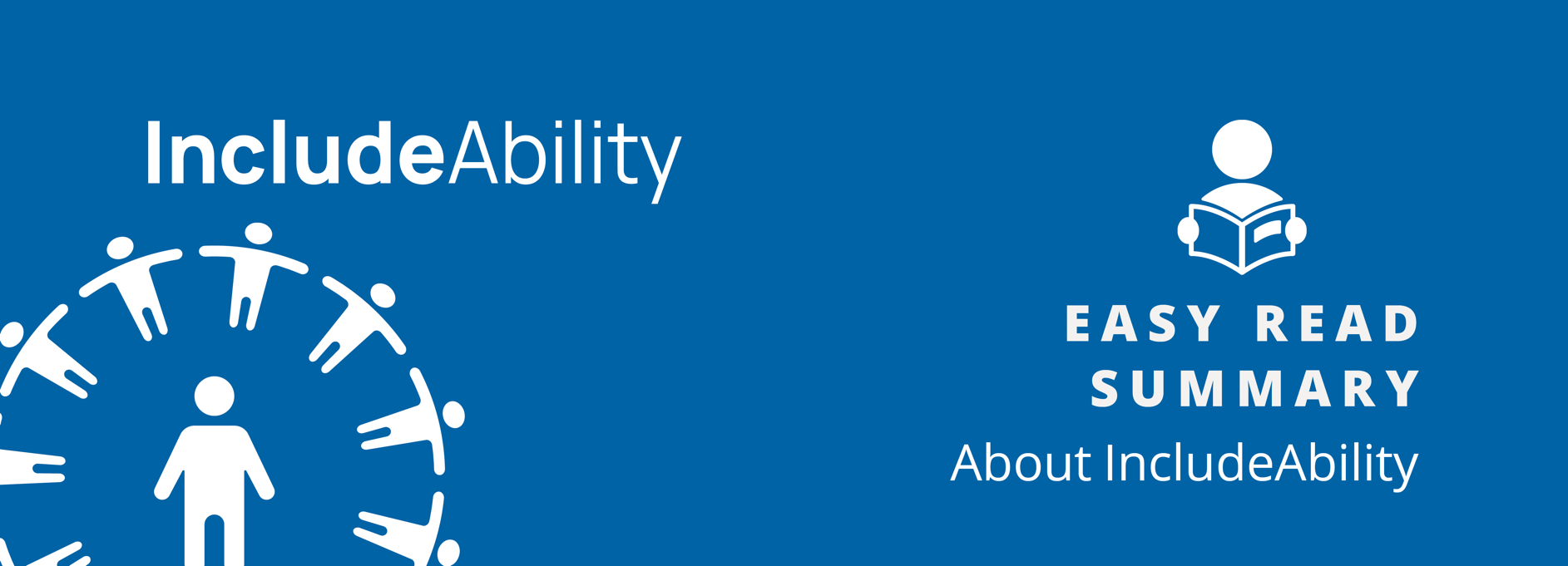 What is IncludeAbility?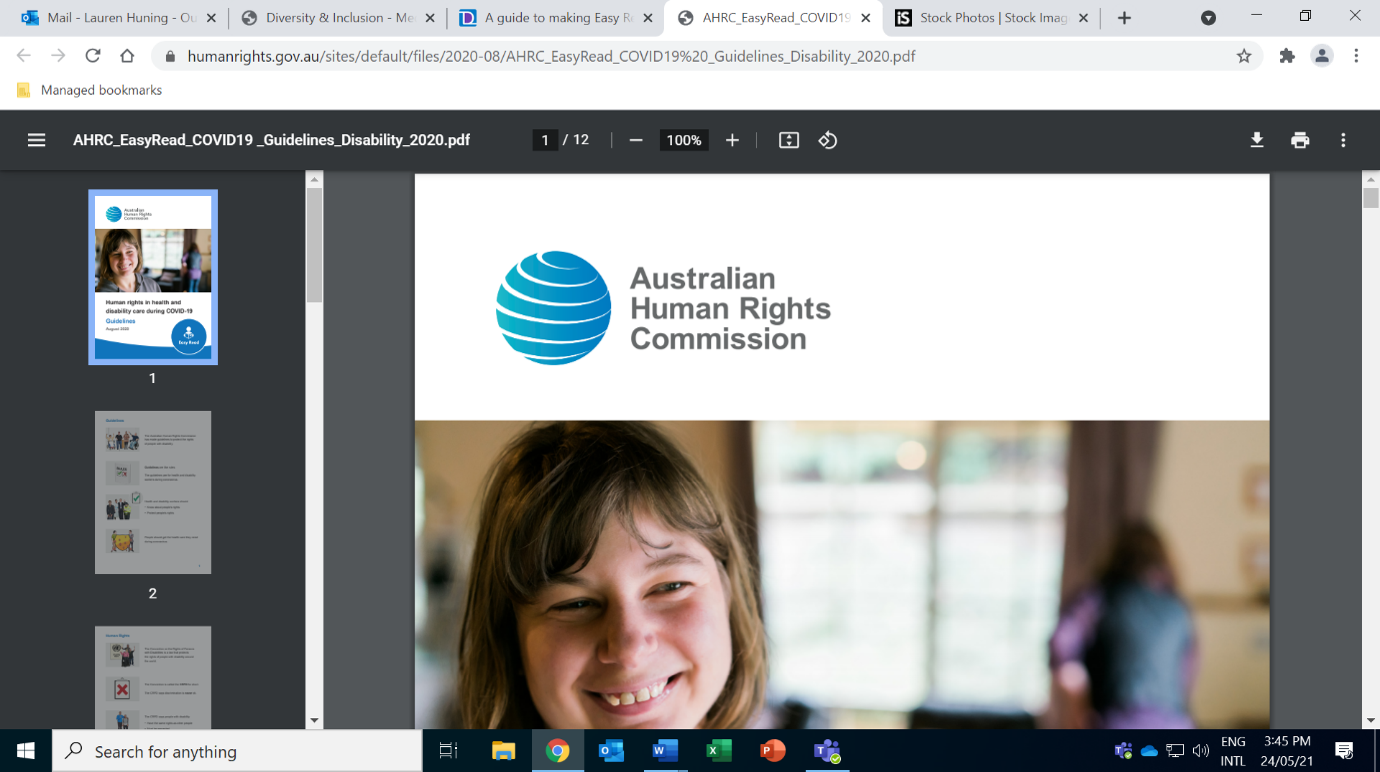 The Australian Human Rights Commission has a project called IncludeAbility.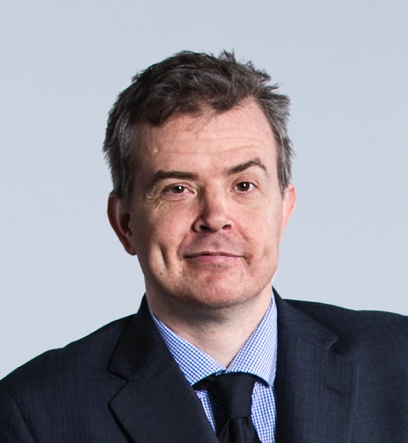 The Disability Discrimination Commissioner, Dr Ben Gauntlett, is the leader of IncludeAbility.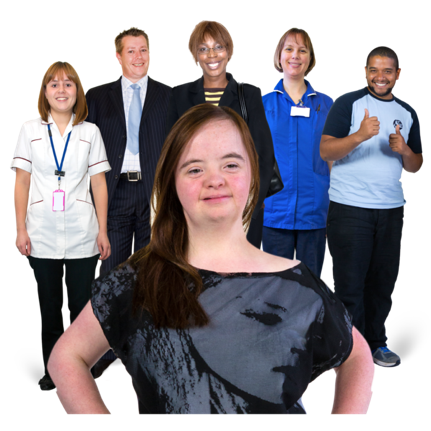 IncludeAbility has been made tohelp people with disability get a good jobhelp organisations create good jobs for people with disability.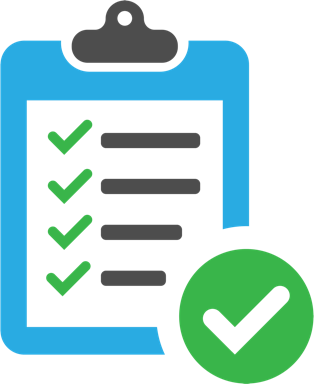 The IncludeAbility project has four parts.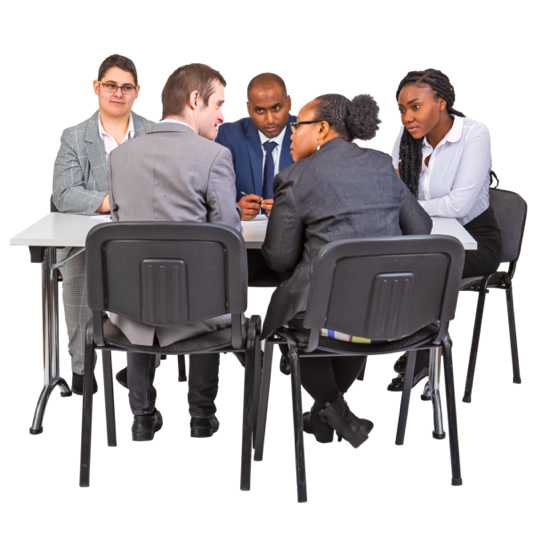 The IncludeAbility Employer Network This is a group of organisations who want to make good jobs for people with disability.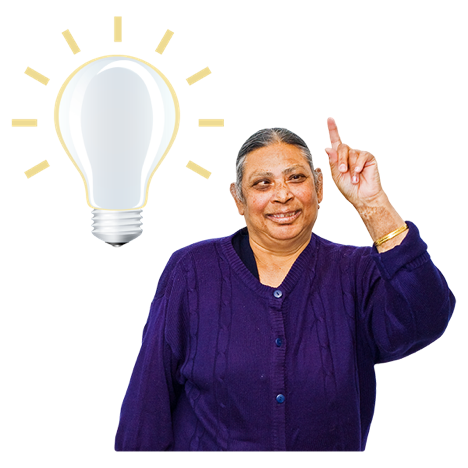 An Ambassador Advisory GroupThis is a group of people with disability.They give advice to the employer network organisations about the needs of people with disability.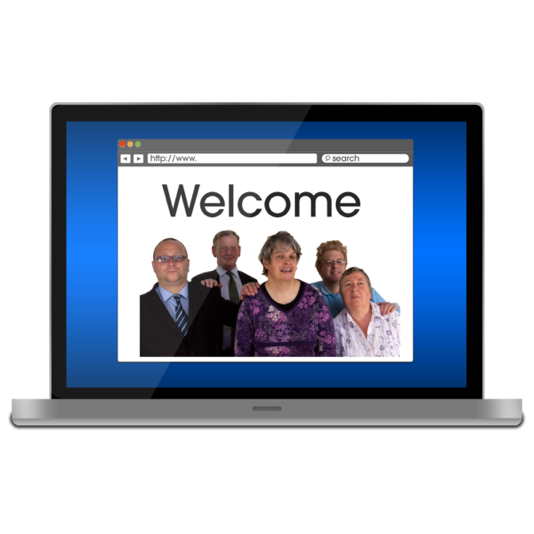 The IncludeAbility websiteThis is a website that includes information forpeople with disability who want a good joborganisations who employ people with a disability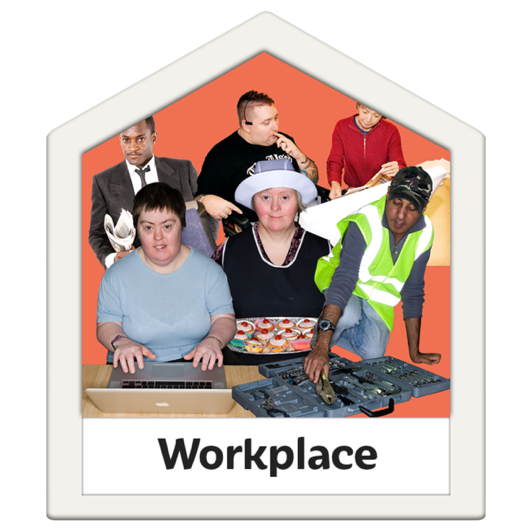 Pilot ProgramsThe IncludeAbility team and network organisations will create some employment programs together.These programs will look at new ways of creating good jobs for people with disability.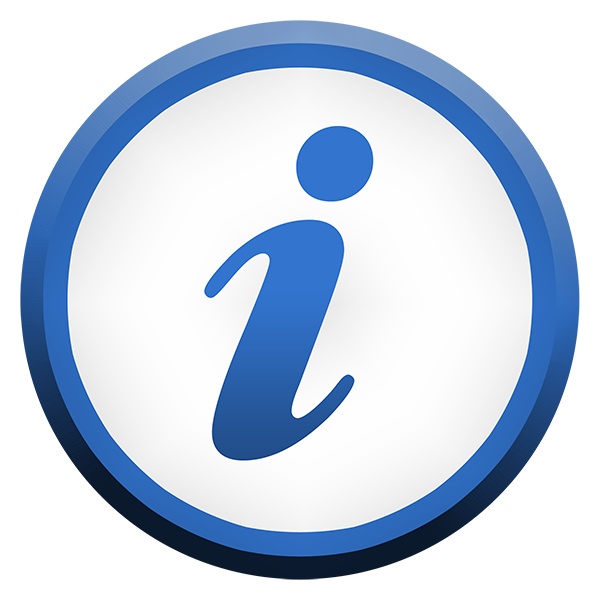 For more information visitwww.IncludeAbility.gov.au.